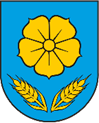 REPUBLIKA HRVATSKAOSJEČKO-BARANJSKA ŽUPANIJAOPĆINA VLADISLAVCIOPĆINSKO VIJEĆE Na temelju članka 30. Statuta Općine Vladislavci („Službeni glasnik“ Općine Vladislavci br. 3/13, 3/17, 2/18, 4/20, 5/20 – pročišćeni tekst i 8/20), članka 2. stavka 2. Odluke o suglasnosti na provedbu ulaganja na području Općine Vladislavci u 2020. godini („Službeni glasnik“ Općine Vladislavci br. 5/20 i 8/20)  i članka 22. Pravilnika o provedbi postupaka jednostavne nabave („Službeni glasnik“ Općine Vladislavci br. 9/20 ) u postupku nabave robe – opskrba električnom energijom za razdoblje od 12 mjeseci,  procijenjene vrijednosti nabave u iznosu od 144.800,00 kn  bez PDV-a,  Općinsko vijeće Općine Vladislavci na svojoj 28. sjednici, održanoj dana 23. studenoga  2020. godine,  donosiODLUKU O ODABIRUu postupku jednostavne nabave br. N-14/20Članak 1. Kao najpovoljnija ponuda u postupku nabave robe – opskrba električnom energijom za razdoblje od 12 mjeseci, broj jednostavne nabave : N-14/20, odabrana je ponuda ponuditelja: E.ON Energija d.o.o. Zagreb, Capraška ulica 6,   O.I.B. 81103558092  sa cijenom ponude od 56.040,75 kuna (bez troškova PDV-a), odnosno ukupnom cijenom ponude od 63.326,05  kuna (sa troškovima PDV-a).Razlog odabira: najniža cijena. Broj zaprimljenih ponuda i nazivi ponuditelja: 1. E.ON Energija d.o.o. Zagreb, Capraška 6, 2. Hep Opskrba d.o.o. Zagreb, ulica grada Vukovara 37, Zagreb. Članak 2.Ovlašćuje se  općinski načelnik  za sklapanje ugovora s odabranim ponuditeljem, za izvršenje  isplate sukladno potpisanom ugovoru o jednostavnoj nabavi kao i za poduzimanje  svih ostalih radnji vezano uz izvršenje ugovora. Članak 3.Odluka o odabiru zajedno s preslikom Zapisnika o otvaranju, pregledu i ocjeni ponuda dostavlja se bez odgode svim ponuditeljima na dokaziv načinČlanak 4.Ova Odluka stupa na snagu danom donošenja, i objavit će se u „Službenom glasniku Općine Vladislavci.KLASA: 406-01/20-05/14UR.BROJ: 2158/07-02-20-7Vladislavci , 23. studenoga 2020.                                                                                                                                                                                      PredsjednikOpćinskog vijećaKrunoslav Morović, v.r.